Α.Ε.Ν ΜΑΚΕΔΟΝΙΑΣ – ΣΧΟΛΗ ΜΗΧΑΝΙΚΩΝ – ΕΞΕΤΑΣΕΙΣ ΙΟΥΝΙΟΥ 2019 – Μ.Ε.Κ lll & ΔΙΑΧΕΙΡΙΣΗ ΠΟΡΩΝ ΜΗΧΑΝΟΣΤΑΣΙΟΥΟΝΟΜΑ…………………………………………………………..ΕΠΙΘΕΤΟ…………………………………………………………………………………..Α.Γ.Μ………..ΘΕΜΑ  ΑΚυκλωστε την σωστη(ες) απαντησεις πανω στα θεματα χωρις δυνατοτητα αλλαγης της επιλογης σαςΓια κάθε λαθος κυκλωμενη απαντηση θα αφαιρειται μια (1) σωστηΕρωτηση χωρις κυκλωμενη απαντηση δεν λαμβανεται υποψηΜέθοδοι μειώσεως εκπομπών ρύπων σε ναυτικές εμβολοφόρες πετρελαιομηχανέςΜείωση των ΝΟΧ μπορεί να επιτευχθεί με:την προσθήκη αμμωνίας ή ουρίας στα καυσαέρια πριν το στρόβιλο του στροβιλοϋπερπληρωτή, σε θερμοκρασίες της τάξεως των 300°C και με χρήση καταλύτητην προσθήκη αμμωνίας ή ουρίας στα καυσαέρια μετα το στρόβιλο του στροβιλοϋπερπληρωτή, σε θερμοκρασίες της τάξεως των 400°C χωρις την χρήση καταλύτηΕναλλακτικά μπορεί να γίνει άμεση έγχυση αμμωνίας ή ουρίας στο θάλαμο καύσεως, χωρίς την ανάγκη καταλύτη:ΌχιΝαιΓια μειώσεις της παραγωγής των ΝΟΧ άνω του 50% έχουν δοκιμαστεί μέθοδοι επεξεργασίας των καυσαερίων:μετά την έξοδο από τον κινητήρα με πρόσθεση αμμωνίας και χρήση καταλύτη (Selective Catalytic Reduction - SCR).Πριν  την έξοδο από τον κινητήρα χωρις πρόσθεση αμμωνίας αλλα με χρήση καταλύτη (Selective Catalytic Reduction - SCR).Ο καταλύτης επηρεάζεται από τα πρόσθετα στο καύσιμο και ειδικά από την παρουσία θείου?ΕπηρεαζεταιΔεν επηρεαζεταιΗ υγρασία του αέρα ελέγχεται με τη διατήρηση της θερμοκρασίας του αέρα σαρώσεως μεταξύ:40 – 50 0C60-70 °CΗ μεθοδος  ενυδάτωσης  του αέρα σαρώσεως για την μειωση των ΝΟΧ περιλαμβανει:Ψεκασμο θαλασσινου νερου στον  αερα μετα τον υπερσυμπιεστηΨεκασμο θαλασσινου νερου στον  αερα πριν τον υπερσυμπιεστηΜία άλλη μέθοδος μειώσεως της παραγωγής ΝΟΧ είναι:η ανακυκλοφορία των καυσαερίων (μετά από ψύξη τους), που προκαλεί μείωση της συγκεντρώσεως οξυγόνου στη ζώνη καύσεως, οπότε μειώνεται και η δυνατότητα παραγωγής ΝΟΧ.η ανακυκλοφορία ενός ποσοστού των καυσαερίων (μετά από ψύξη τους), που προκαλεί μείωση της συγκεντρώσεως οξυγόνου στη ζώνη καύσεως, οπότε μειώνεται και η δυνατότητα παραγωγής ΝΟΧ.Συμφωνα με την τεχνικη εισαγωγης νερου στον θαλαμο καυσης για την μειωση των ΝΟΧ:η εξάτμιση του νερού έχει ευεργετική επίδραση στο διασκορπισμό του καυσίμου, βελτιώνοντας την ποιότητα της καύσεως.μεταβάλλεται ο ρυθμός εκλύσεως θερμότητας (λόγω της εξατμίσεως του νερού), μειώνεται η θερμοκρασία της καύσεως και ως αποτέλεσμα μειώνεται και ο ρυθμός παραγωγής ΝΟχ.Τροποποίηση του χρονισμού της εγχύσεως μπορεί να μειώσει την παραγωγή ΝΟΧ?ΟΧΙΝΑΙΟ  σχηματισμός οξείδιων του αζώτου και του θείου (ΝΟΧ και SOΧ αντιστοιχα) στις ναυτικές πετρελαιομηχανές συνδέεται με:τις υψηλές τιμές της πιέσεως καύσεως, εγγενές χαρακτηριστικό των ναυτικών πετρελαιομηχανών.τις υψηλές τιμές της πιέσεως συμπιεσεως (μεγαλος βαθμος συμπιεσης), εγγενές χαρακτηριστικό των ναυτικών πετρελαιομηχανώνΘΕΜΑ  ΒΣυνδυασμένα κυκλώματα εγκαταστάσεωνΜε το συνδυασμό των διαφορετικών τύπων κινητήρων γίνεται προσπάθεια:εκμεταλλεύσεως των προτερημάτων του εκάστοτε τύπου μηχανής, σε διαφορετικές περιοχές λειτουργίαςεκμεταλλεύσεως των προτερημάτων του εκάστοτε τύπου μηχανής, σε διαφορετικές περιοχές λειτουργίας και απαιτήσεις ισχύος.Οι διαφορετικού τύπου μηχανές μπορούν να συνδυασθούν είτε¨με μηχανική σύζευξη (μειωτήρες στροφών)με ηλεκτρική σύζευξη (ηλεκτρική πρόωση).To σύστημα CODAD αποτελεί το κλασικό σύστημα προώσεως, όταν χρησιμοποιούνται αποκλειστικά:Αεριοστροβιλοι Πετρελαιομηχανες ΑτμοστροβιλοιΟ συνδυασμός αεριοστροβίλων και πετρελαιοκινητήρων επιτρέπει:την εκμετάλλευση των πλεονεκτημάτων και των δυο τύπων μηχανών, σε διαφορετικές όμως συνθήκες και περιοχές λειτουργίας.την εκμετάλλευση των πλεονεκτημάτων και των δυο τύπων μηχανών, στις ιδιες συνθήκες και περιοχές λειτουργίας.Στο σύστημα CODAG συνυπάρχουν:πετρελαιοκινητήρες και αεριοστρόβιλοιπετρελαιοκινητήρες και ατμοστροβιλοιατμοστροβιλοι και αεριοστρόβιλοιΠροσοχη μια λαθος κυκλωμενη  απαντηση μηδενιζει το ΘΕΜΑ ΒΕάν υπαρχουν περισσοτερες της μιας σωστες απαντησεις πρεπει να κυκλωθουνΕρωτηση χωρις κυκλωμενη απαντηση δεν λαμβανεται υποψηΘΕΜΑ  ΓΚυκλωνετε την σωστη απαντηση πανω στα θεματα χωρις περιθωριο λαθους κυκλωμενης απαντησης (μηδενιζεται το θεμα Γ)ΕΡΩΤΗΣΗ ΧΩΡΙΣ ΚΥΚΛΩΜΕΝΗ ΑΠΑΝΤΗΣΗ ΔΕΝ ΛΑΜΒΑΝΕΤΑΙ ΥΠΟΨΗΩστικός τριβέαςΟ ωστικός τριβέας (ωστικό έδρανο – Thrust bearing):παραλαμβάνει την ωστική δύναμη της έλικας και τη μεταφέρει στο σκάφος.Παραγει  την ωστική δύναμη η οποια είναι το αιτιο κινησης του πλοιου κατά την εννοια του προσω η του αναποδαΗ κατασκευή της γάστρας στο συγκεκριμένο σημείο είναι ιδιαίτερα ενισχυμένη? ΝαιΌχι ιδιαιτεραΣε εγκαταστάσεις πολλαπλών αξόνων:Δεν απαιτείται ένα ωστικό έδρανο ανά άξονα.Απαιτείται ένα ωστικό έδρανο ανά άξονα.Σε μερικές εγκαταστάσεις ντηζελοηλεκτροκινήσεως, το ωστικό έδρανο τοποθετείται:πρύμα του προωστήριου ηλεκτροκινητήρα.πρωρα του προωστήριου ηλεκτροκινητήρα.Ο ωστικός τριβέας στις περιπτώσεις παρουσίας μειωτήρα στροφών, βρίσκεται:εκτός του κελύφους του μειωτήραεντός του κελύφους του μειωτήραΘΕΜΑ  ΔΤυπικο συστημα εκκινήσεως - αναστροφής δίχρονης πετρελαιομηχανήςΠροσοχη: τρεις (3) λαθος απαντησεις μηδενιζουν το θεμα ΔΕΡΩΤΗΣΗ ΧΩΡΙΣ ΚΥΚΛΩΜΕΝΗ ΑΠΑΝΤΗΣΗ ΔΕΝ ΛΑΜΒΑΝΕΤΑΙ ΥΠΟΨΗΗ διοχέτευση του αέρα εκκινήσεως (ΚΙΝΗΣΗ ΠΡΟΣΩ) στον κατάλληλο κύλινδρο γινεται μολις το εμβολο του κυλινδρου:Εχει περασει το Α.Ν.ΣΒρισκεται ακριβως στο Α.Ν.ΣΠαράλληλα με την κύρια βαλβίδα εκκινήσεως, μπορεί να προστεθεί δεύτερη παρόμοια βαλβίδα για την αρχική περιστροφή της μηχανής σε χαμηλές στροφές?Όχι η περιστροφη της μηχανης σε χαμηλες στροφες γινεται παντα με τον κρικομπορεί να προστεθεί δεύτερη παρόμοια βαλβίδα για την αρχική περιστροφή της μηχανής σε χαμηλές στροφέςΟ αέρας  από τα αεροφυλάκια μεταφέρεται απευθειας: στη βαλβίδα συνδέσεως Α για την εκκίνηση της μηχανής.στα σημεία συνδέσεως B και C.Από το σημείο B τροφοδοτείται:το κύκλωμα ελιγμών της μηχανήςτο κύκλωμα ελατηρίων αέρα των βαλβίδων εξαγωγής.κύκλωμα αυτόματης κρατήσεως της μηχανής.Από το σημείο C τροφοδοτείται:το κύκλωμα ελατηρίων αέρα των βαλβίδων εξαγωγήςτροφοδοτείται το κύκλωμα ελιγμών της μηχανήςτο κύκλωμα αυτόματης κρατήσεως της μηχανής.από τα αεροφυλάκια, κύκλωμα αέρα:οδηγείται σε στραγγαλιστική βαλβίδα, η οποία μειώνει την πίεση στα 10 bar για τον καθαρισμο του στροβιλουπερπληρωτημικρή ποσότητα χρησιμοποιείται για τη μονάδα δοκιμών των βαλβίδων καυσίμου.Ο αέρας εκκινήσεως συμπιέζεται  από δύο αεροσυμπιεστές και αποθηκεύεται στα αεροφυλάκια, αφού προηγουμένως:διέλθει μέσα από διαχωριστήρα υγρασίας και λαδιού (Air Dryer).Από στραγγαλιστικη βαλβιδα η οποια μειωνει την πιεση του  στα 10bar για την λειτουργια των πνευματικων Σ.Α.Ε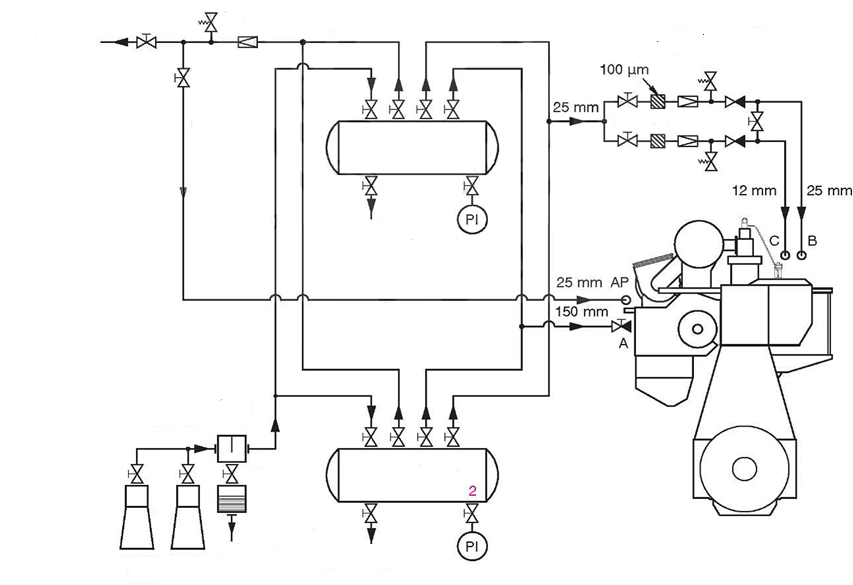 Ο διανομέας αέρα περιστρέφεται μαζί με τον εκκεντροφόρο άξονα?ΌχιΝαιΟ αέρας εκκινήσεως συμπιέζεται έως τα:25bar35bar30barΠεπιεσμενος αερας χαμηλης πιεσης  οδηγειται επισης:στο στροβιλοϋπερπληρωτή  για τον καθαρισμό τουμικρή ποσότητα χρησιμοποιείται για τη μονάδα δοκιμών των βαλβίδων καυσίμου.ΘΕΜΑ ΕΑποσβεστήρες Μείωση κραδασμών των Ναυτικών Μηχανών Οι κραδασμοί στις ναυτικές Μηχανές οφείλονται κυρίως:στην αξονική η την στρεπτική δόνησησε συνδυασμό και των δύοΟι στρεπτικές ταλαντώσεις αφορούν:ολόκληρο το σύστημα στροφαλοφόρου άξονα, σφονδύλου, ελικοφόρου άξονα και έλικας το σύστημα στροφαλοφόρου άξονα, σφονδύλου και ελικοφόρου άξονα Ο περιορισμός τους είναι ιδιαίτερα σημαντικός, διότι σε αντίθετη περίπτωση μπορεί να προκληθεί ακόμη και:καταστροφή του στροφαλοφόρου αξονακαταστροφή του στροφαλοφόρου ή του ελικοφόρου άξονα.Για 4-κύλινδρο κινητήρα:η 4ης τάξεως αρμονική προκαλεί τη βασική κρίσιμη ταχύτητα στην οποία εμφανίζεται συντονισμός.η 3ης τάξεως αρμονική προκαλεί τη βασική κρίσιμη ταχύτητα στην οποία εμφανίζεται συντονισμός.η 2ης τάξεως αρμονική προκαλεί τη βασική κρίσιμη ταχύτητα στην οποία εμφανίζεται συντονισμός.η 1ης τάξεως αρμονική προκαλεί τη βασική κρίσιμη ταχύτητα στην οποία εμφανίζεται συντονισμός.Όλα τα θεματα βαθμολογουνται ισοδυναμα δηλαδη 2 μοναδες Εκτος από το θεμα Ε  όλα τα υπολοιπα ( θεμα Α,Β,Γ και Δ) περιλαμβανουν περιορισμο στις λαθος κυκλωμενες απαντησειςΣυνολικος χρονος εξετασης 70 λεπταΧΙΛΙΤΙΔΗΣ Γ.